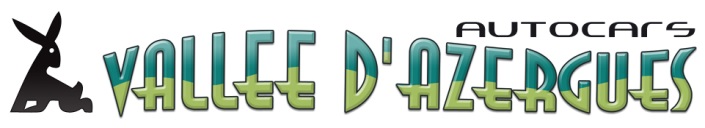 DU LUNDI 23 AU SAMEDI 28 SEPTEMBREVOYAGE DE L’AMITIE EN PAYS GUERANDAISLes marais salants, la Côte Sauvage,les chantiers navals de St Nazaire et AirbusJOUR 1Départ de notre région vers 6 h 00. Trajet direct par autoroute via Montluçon – Bourges. Arrêt déjeuner près de Tours. Continuation via Angers – Nantes – La Baule. Arrivée au Croisic en fin d’après-midi, installation dans le village-club Domaine de Port aux Rocs, situé sur la Côte Sauvage, dans un parc de 8 ha, face à l’océan. Apéritif de bienvenue, dîner et nuit.JOUR 2Balade accompagnée sur la Côte Sauvage. Déjeuner au centre de vacances. Visite du Croisic, le port et ses maisons d’armateurs. Retour au village vacances, dîner et nuit.JOUR 3Visite de Batz-sur-mer et d’une saline en exploitation. Déjeuner. Visite de Guérande, cité médiévale et fortifiée.Dîner et nuit.JOUR 4Matinée de détente. Déjeuner. L’après-midi, balade en chaland dans le marais de Grande Brière et visite de Kerhinet, village de chaumières.Dîner et nuit.JOUR 5Journée « Géant des Airs, Géant des Mers ». Visite guidée des Chantiers navals de St Nazaire. Voyage dans le chantier qui est le berceau des navires-rois : les paquebots ! Découvrez une entreprise hors normes dont la réputation a largement dépassé les frontières. Elle vous ouvre ses portes pour une visite privilégiée. Déjeuner. L’après-midi, visite d’Airbus. L’industrie aéronautique est présente à Saint-Nazaire depuis 1923 : hier hydravions et avions à hélices, aujourd’hui la flotte Airbus… C’est tout un pan de la formidable aventure des avions qui se dévoile ici dans un des plus grands pôles européens aéronautiques.Dîner et nuit.JOUR 6Départ après le petit-déjeuner. Trajet direct par autoroute. Arrêt déjeuner vers Tours. Arrivée dans notre région vers 20 h 30.PRIX PAR PERSONNE							645 €SUPPLEMENT CHAMBRE INDIVIDUELLE					75  €y compris les boissons aux repas, les animations des soirées, l’accès à la piscine couverte et chauffée, lits faits à l’arrivée, linge de toilette fournis, l’assurance rapatriement et annulation.